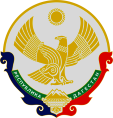 МИНИСТЕРСТВО ОБРАЗОВАНИЯ И НАУКИ РЕСПУБЛИКИ ДАГЕСТАНГОСУДАРСТВЕННОЕ КАЗЕННОЕ ОБЩЕОБРАЗОВАТЕЛЬНОЕ УЧРЕЖДЕНИЕ РЕСПУБЛИКА ДАГЕСТАН «АХТИНИНСКАЯ СРЕДНЯЯ ОБЩЕОБРАЗОВАТЕЛЬНАЯ ШКОЛА ХУНЗАХСКОГО РАЙОНА»  _____________________________________________________________________________                368083, Кумторкалинский район, п/о Аджидада. с. Ахтини ОГРН 1020502232508, ИНН 0516008476, тел. 89280597771ПРИКАЗот 25 мая 2020 года                                                                                       № 20«Об особенностях заполнения и выдачи аттестатов о среднем общем образовании в 2020 году»                                                                                                                                Во исполнение пункта 2 постановления Правительства Российской Федерации от 10 июня  2020 г.  № 842  и приказа Министерства просвещения РФ от 11 июня 2020г. №295  « Об особенностях заполнения и выдачи аттестатов о среднем общем образовании в 2020 году» Приказываю:Утвердить прилагаемые Особенности заполнения и выдачи аттестатов о среднем   общем образовании в 2020 году.                            ПриложениеОсобенности заполнения и выдачи аттестатов осреднем общем образовании в 2020 году1. Особенности заполнения и выдачи аттестатов о среднем общем образовании в 2020 году устанавливают правила заполнения 
и выдачи аттестатов о среднем общем образовании лицам, завершившим освоение образовательных программ среднего общего образования, обусловленные мероприятиями, направленными на обеспечение санитарно-эпидемиологического благополучия населения и предотвращения распространения новой коронавирусной инфекции (COVID-19).2. Порядок заполнения, учета и выдачи аттестатов о среднем общем образовании и их дубликатов, утвержденный приказом Министерства образования и науки Российской Федерации от 14 февраля 2014 г. № 115 (зарегистрирован Министерством юстиции Российской Федерации 
3 марта 2015 г., регистрационный № 31472), с изменениями, внесенными приказами Министерства образования и науки Российской Федерации 
от 17 апреля 2014 г. № 329 (зарегистрирован Министерством юстиции Российской Федерации 30 апреля 2014 г., регистрационный № 32161), от 28 мая 2014 г. № 599  (зарегистрирован Министерством юстиции Российской Федерации 6 июня 2014 г., регистрационный № 32605), от 8 июня 2015 г. № 571 (зарегистрирован Министерством юстиции Российской Федерации 3 июля 2015 г., регистрационный № 37900), от 31 мая 2016 г. № 643 (зарегистрирован Министерством юстиции Российской Федерации 9 июня 2016 г., регистрационный № 42483) и от 9 января 2017 г. № 3  (зарегистрирован Министерством юстиции Российской Федерации 3 февраля 2017 г., регистрационный № 45525) и приказом Министерства просвещения Российской Федерации от 17 декабря 2018 г. № 315 (зарегистрирован Министерством юстиции Российской Федерации 14 января 2019 г., регистрационный № 53352), в части учета результатов государственной итоговой аттестации по образовательным программам основного общего и среднего общего образования при заполнении и выдаче аттестатов об основном общем и среднем общем образовании, в том числе с отличием (далее – аттестаты) в 2020 году не применяется.3. Аттестат о среднем общем образовании и приложение к нему выдаются лицам, завершившим обучение по образовательным программам среднего общего образования и имеющим итоговые отметки не ниже «удовлетворительно» по всем учебным предметам учебного плана, изучавшимся на уровне среднего общего образования, и результат «зачет» за итоговое сочинение (изложение).Аттестат о среднем общем образовании с отличием и приложение к нему выдаются выпускникам 11 (12) класса, завершившим обучение по образовательным программам среднего общего образования, имеющим итоговые отметки «отлично» по всем учебным предметам учебного плана, изучавшимся на уровне среднего общего образования, и результат «зачет» за итоговое сочинение (изложение).4. Итоговые отметки по учебным предметам образовательной программы среднего общего образования определяются как среднее арифметическое полугодовых (триместровых) и годовых отметок обучающегося за каждый год обучения по программе и выставляются в аттестат о среднем общем образовании целыми числами в соответствии с правилами математического округления.5. Выпускникам, освоившим основные образовательные программы среднего общего образования в формах семейного образования, самообразования либо обучавшимся по не имеющей государственной аккредитации образовательной программе, в аттестат выставляются отметки, полученные ими на промежуточной аттестации, проводимой организацией, осуществляющей образовательную деятельность, по всем учебным предметам обязательной части учебного плана, реализуемого указанной организацией.6. В случае невозможности выдачи аттестата обучающемуся лично 
или другому лицу при предъявлении им документа, удостоверяющего личность, и оформленной в установленном порядке доверенности, выданной указанному лицу выпускником, образовательная организация по заявлению выпускника направляет аттестат в его адрес через операторов почтовой связи общего пользования заказным почтовым отправлением с уведомлением о вручении. Доверенность и (или) заявление, по которым был выдан (направлен) аттестат, хранятся в личном деле выпускника. Выпускник вправе в электронной форме посредством электронной почты образовательной организации, электронной информационной системы образовательной организации, в том числе с использованием функционала официального сайта образовательной организации в информационно-телекоммуникационной сети «Интернет» обратиться в образовательную организацию с просьбой о направлении ему скан-копии оригинала аттестата. Образовательная организация направляет скан-копию оригинала аттестата выпускнику по указанному им адресу электронной почты в течение 3 календарных дней после получения соответствующего обращения. При этом оригинал аттестата хранится в личном деле выпускника до момента его востребования выпускником или другим лицом при предъявлении им документа, удостоверяющего личность, и оформленной в установленном порядке доверенности, выданной указанному лицу выпускником.7.   Порядок выдачи медали «За особые успехи в учении», утвержденный приказом Министерства образования и науки Российской Федерации 
от 23 июня 2014 г. № 685 (зарегистрирован Министерством юстиции Российской Федерации России 7 июля 2014 г., регистрационный № 32997), 
в части определения лиц, которым вручается медаль «За особые успехи 
в учении» не применяется.      Медаль «За особые успехи в учении» вручается лицам, завершившим обучение по образовательным программам среднего общего образования 
и имеющим итоговые отметки «отлично» по всем учебным предметам, изучавшимся в соответствии с учебным планом. Создать комиссии для проверки правильности и объективности выставления итоговых оценок, заполнения аттестатов в следующем составе: заместитель директора по УВР Ибрагимова А.М.; классный руководитель 11 класса Алиева А.Г., учитель информатики и ИКТ Тагирова Ф.А., заместитель директора по ВР Абидова М.А.Контроль за исполнением приказа оставляю за собой.Директор школы /Тагиров А.Г./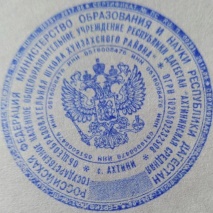 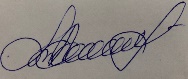 